 Guía de trabajo autónomo (plantilla)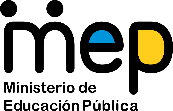 El trabajo autónomo es la capacidad de realizar tareas por nosotros mismos, sin necesidad de que nuestros/as docentes estén presentes. 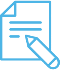 Me preparo para hacer la guía Pautas que debo verificar antes de iniciar mi trabajo.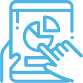 Voy a recordar lo aprendido y/o aprender. 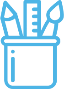  Pongo en práctica lo aprendido : Centro Educativo: Educador/a: Nivel: Décimo añoAsignatura: QuímicaAprendizaje esperado:Resolver los ejercicios propuestos relacionados con las unidades de concentración.Materiales o recursos que voy a necesitar Libros de consulta, material impresoInternet si está disponible, Cuaderno, lápiz, bolígrafo, lápices de color, marcadores, cartulina o cartones delgados que puedan ser reutilizados como cajas de empaque.Condiciones que debe tener el lugar donde voy a trabajar Un espacio cómodo, libre de ruido de preferencia, una mesa de trabajo, luz natural idealmenteTiempo en que se espera que realice la guía Tres horas que pueden distribuirse en tres momentos durante la semanaTres semanasIndicaciones Reviso el material proporcionado en el siguiente enlacehttps://www.youtube.com/watch?v=Nx-KAK-I9K0Actividad Preguntas para reflexionar y responder Realizo en mi portafolio una extracción de los conceptos más importantes sobre el tema de las unidades de concentración¿Por qué se producen las diferentes unidades de concentración ¿¿Cuál es la importancia de la expresión de las diferentes unidades de concentración de las disoluciones en la naturaleza?Escribo las fórmulas de las diferentes unidades de concentración, sus tipos y característicasIndicaciones Para complementar mi estudio y reforzamiento sobre el tema, reviso el siguiente material
https://cmapspublic2.ihmc.us/rid=1KZN9W3JC-19RNMGF-3XXY/CONCENTRACIONES%20EN%20QUIMICA%20DE%20SOLUCIONES.cmaphttps://www.youtube.com/watch?v=WccNkuKkbJ4Extraigo los conceptos más importantes y copio los ejemplos sobre las disolucionesIndicaciones o preguntas para auto regularse y evaluarse¿Qué sabía antes sobre los diferentes tipos de mezclas y sobre las unidades de concentración y qué sé ahora sobre las diferentes unidades de concentración?¿Qué puedo mejorar de mi trabajo?¿Cómo le puedo explicar a otra persona lo que aprendí?Con el trabajo autónomo voy a aprender a aprender Con el trabajo autónomo voy a aprender a aprender Reviso las acciones realizadas durante la construcción del trabajo.Marco una X encima de cada símbolo al responder las siguientes preguntas Reviso las acciones realizadas durante la construcción del trabajo.Marco una X encima de cada símbolo al responder las siguientes preguntas ¿Leí las indicaciones con detenimiento?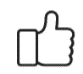 ¿Trasladé algunos términos del idioma inglés?¿Busqué en el diccionario o consulté con un familiar el significado de las palabras que no conocía?¿Me devolví a leer las indicaciones cuando no comprendí qué hacer?Con el trabajo autónomo voy a aprender a aprenderCon el trabajo autónomo voy a aprender a aprenderValoro lo realizado al terminar por completo el trabajo.Marca una X encima de cada símbolo al responder las siguientes preguntasValoro lo realizado al terminar por completo el trabajo.Marca una X encima de cada símbolo al responder las siguientes preguntas¿Leí mi trabajo para saber si es comprensible lo escrito o realizado?¿Revisé mi trabajo para asegurarme si todo lo solicitado fue realizado?¿Me siento satisfecho con el trabajo que realicé?Explico ¿Cuál fue la parte favorito del trabajo?¿Qué puedo mejorar, la próxima vez que realice la guía de trabajo autónomo?Explico ¿Cuál fue la parte favorito del trabajo?¿Qué puedo mejorar, la próxima vez que realice la guía de trabajo autónomo?Autoevalúo mi nivel desempeñoAl terminar por completo el trabajo, autoevalúo el nivel de desempeño alcanzadoAutoevalúo mi nivel desempeñoAl terminar por completo el trabajo, autoevalúo el nivel de desempeño alcanzadoAutoevalúo mi nivel desempeñoAl terminar por completo el trabajo, autoevalúo el nivel de desempeño alcanzadoAutoevalúo mi nivel desempeñoAl terminar por completo el trabajo, autoevalúo el nivel de desempeño alcanzadoMarco una (X)encima del nivel que mejor represente mi desempeño en cada indicadorMarco una (X)encima del nivel que mejor represente mi desempeño en cada indicadorMarco una (X)encima del nivel que mejor represente mi desempeño en cada indicadorMarco una (X)encima del nivel que mejor represente mi desempeño en cada indicadorIndicadores de aprendizaje esperadoNiveles de desempeñoNiveles de desempeñoNiveles de desempeñoIndicadores de aprendizaje esperadoInicialIntermedioAvanzadoDetermino la eficacia de las diversas formas de resolver los ejercicios propuestos relacionados con las unidades de concentración.Indico aspectos básicos para resolver los ejercicios propuestos relacionados con las unidades de concentraciónDestaco aspectos relevantes para resolver los ejercicios propuestos relacionados con las unidades de concentraciónInfiero la eficacia para resolver los ejercicios propuestos relacionados con las unidades de concentración.